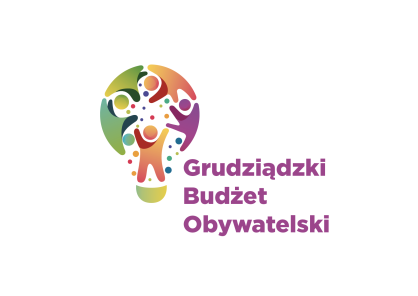 LISTA ZADAŃ DLA OKRĘGU NR 2    *Kuntersztyn - Tuszewo*MOŻESZ WYBRAĆ  2 ZADANIASymbol zadaniaNazwa zadaniaWnioskodawcaWartość zadania107/2024Budowa chodnika wzdłuż Drogi GranicznejMariusz Nasieniewski170 000,00 zł108/2024Przyjazna BibliotekaAleksandra Szymczyk170 000,00 zł